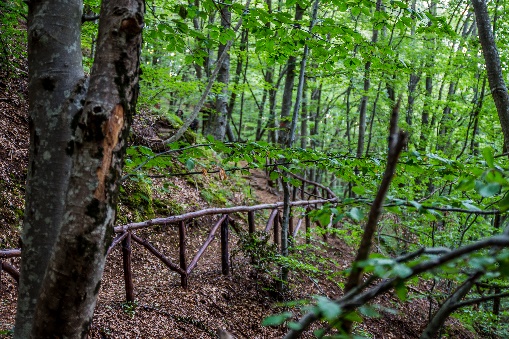 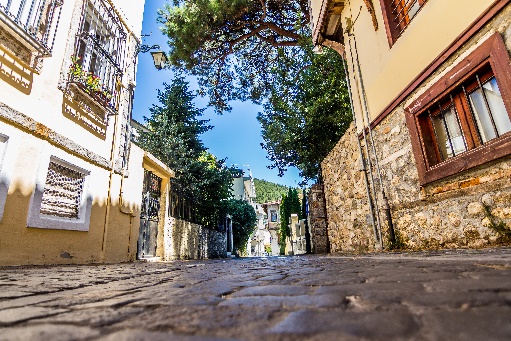 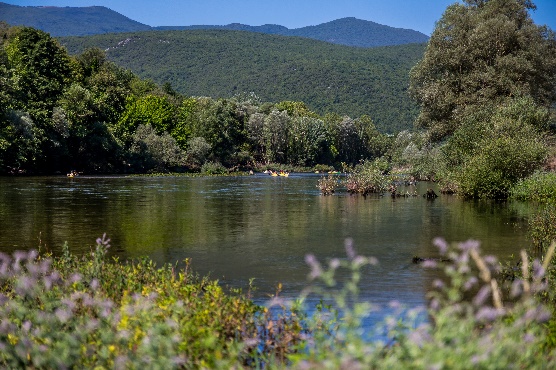 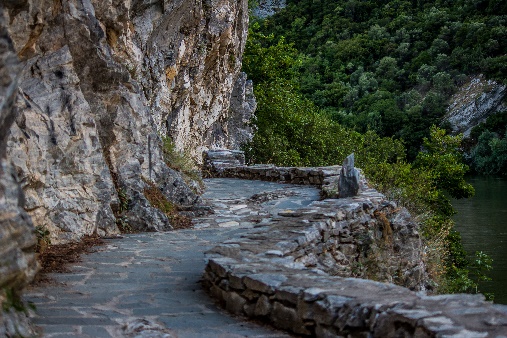 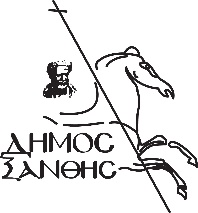 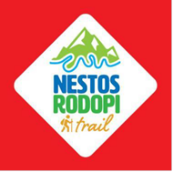 Κατάσταση Ξενοδοχείων 4η Πανελλήνια Συνάντηση ΜονοπατιώνΞΑΝΘΗ 2021Στην περιοχή της ΔΕ ΣταυρούποληςΣτην Πόλη της ΞάνθηςΣτην Ευρύτερη περιοχή της Ξάνθης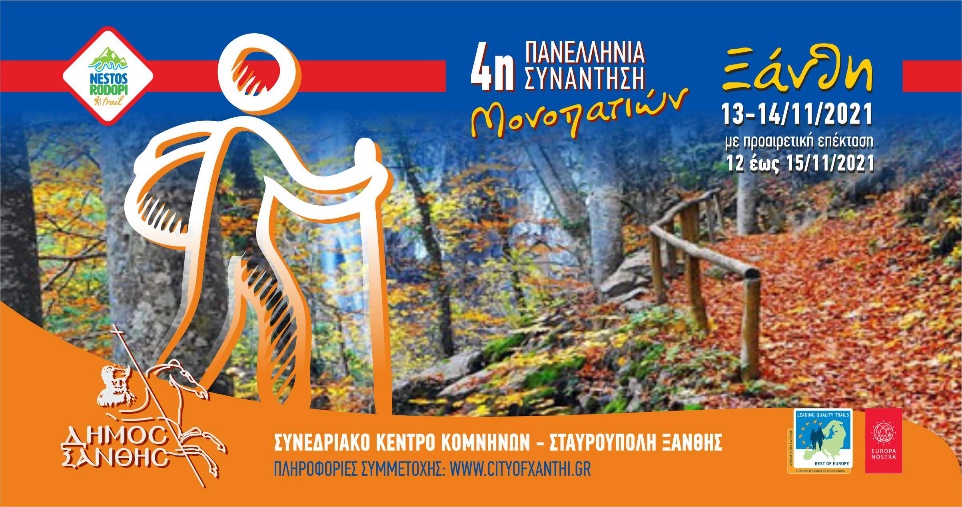 AGRIANI HOTEL 4ο ΧΛΜ ΞΑΝΘΗΣ-ΔΡΑΜΑΣ  2541083777agriani.grΔΑΣΙΚΟ ΧΩΡΙΟ ΕΡΥΜΑΝΘΟΥ ΛΕΙΒΑΔΙΤΗΣ 2542022141ΚΑΤΑΦΥΓΙΟ Ε.Ο.Σ ΞΑΝΘΗΣ ΛΕΙΒΑΔΙΤΗΣ 6946280220ΤΖΙΒΑΕΡΙ ΞΕΝΩΝΑΣ ΛΥΚΟΔΡΟΜΙΟ2541074843                tzivaeri.euΞΕΝΟΔΟΧΕΙΟ ΚΥΒΕΛΗ ΚΑΡΥΟΦΥΤΟ2542031031kyveli-hotel.grΚΑΡΥΟΝ ΔΙΑΜΕΡΙΣΜΑΤΑΚΑΡΥΟΦΥΤΟ 6974010956karyon.grΑΓΝΑΝΤΙΟ ΚΑΡΥΟΦΥΤΟ 2541070531agnantio-xanthi.grΗΝΙΟΧΟΣ ΚΟΜΝΗΝΑ2542021008NEMESIS HOTEL KOMNHNA2542021005hotelnemesis.grΞΕΝΩΝΑΣ ΤΟ ΑΡΧΟΝΤΙΚΟ ΣΤΑΥΡΟΥΠΟΛΗ 6939747366toarchontiko.grΞΕΝΙΟΣ ΖΕΥΣΣΤΑΥΡΟΥΠΟΛΗ 2542022444xenios-zeus.grΦΙΛΗΔΗΜΟΣΣΤΑΥΡΟΥΠΟΛΗ 25420 22200 - 694742126filimon.com.grJoanna Βίλα ΣΤΑΥΡΟΥΠΟΛΗ 6971614856https://joanna-stavroupoli-gr.ibooked.gr/XANTHIPPION HOTEL28ης ΟΚΤΩΒΡΙΟΥ 1940 2122541077061hotelxanthippion.grNATASSA MOTEL1o ΧΛΜ ΞΑΝΘΗΣ -ΚΑΒΑΛΑΣ 2541021521hotelnatassa.grZ PALACE HOTEL ΚΟΝΔΥΛΗ ΓΕΩΡΓΙΟΥ 2541064414zpalace.grORFEAS HOTEL ΚΑΡΑΟΛΗ ΜΙΧΑΛΑΚΗ 402541020121orfeashotel.grNESTOS HOTEL ΤΕΡΜΑ 28ης ΟΚΤΩΒΡΙΟΥ 19402541027531nestos-hotel.grBOUTIQUE HOTEL 1905ΔΗΜΑΡΧΟΥ ΧΑΣΙΡΤΖΟΓΛΟΥ ΕΥΡ.52541077362http://1905.gr916 MOYNTAIN RESORT ΠΕΡΙΟΧΗ ΠΑΝΑΓΙΑΣ ΚΑΛΑΜΟΥ 2541073916916mountainresort.grHOTEL ELENA ΛΕΩΦΟΡΟΣ ΣΤΡΑΤΟΥ 22541063901elenahotel.grPARIS HOTEL ΔΗΜΟΚΡΙΤΟΥ 12 ΚΑΠΝΑΠΟΘΗΚΕΣ 2541020531paris.hotel.grHAPPY LIVING HOSTEL ΒΑΣΙΛΙΣΣΗΣ ΣΟΦΙΑΣ 1Α6972507751HAPPYLIVINGHOSTEL /FBELLISO HOTEL ΒΑΣΙΛΙΣΣΗΣ ΣΟΦΙΑΣ  92541084400hotelelisso.grXANTHI HOTELΛΕΥΚΙΠΠΟΥ 1425410232421000 COLORS HOTELΠΕΡΙΟΧΗ ΛΑΤΟΜΕΙΩΝ ΞΑΝΘΗΣ 2541084805hotelcasinoxanthi.grHOTEL PETRINOS LOFOS ΠΟΤΑΜΙΑ ΞΑΝΘΗΣ 2541096930petrinoslofos.grLE CHALETΠΗΓΑΔΙΑ ΞΑΝΘΗΣ2541068511lechalet.grHOTEL FILOXENIA ΤΟΞΟΤΕΣ 2541093917info@hotel-filoxenia-xanthi.grΞΕΝΩΝΑΣ ΚΟΚΚΥΜΕΛΩΝΤΟΞΟΤΕΣ 2541070281kokkymelon.grΝΕΦΕΛΕΣ ΝΕΣΤΟΥ ΤΟΞΟΤΕΣ 2541093379nefelestounestou.grGIANNIS  HOTEL ΚΙΜΜΕΡΙΑ 2541020444ΚΤΗΜΑ ΒΟΓΔΟΥ ΣΕΜΕΛΗ 2541093000ktimavogdou.grΚΑΜΑΡΑ ΠΙΠΙΝΑ ΑΒΔΗΡΑ 2541029729kamarapipina.grΑΓΝΑΝΤΙ HOTEL ΑΒΔΗΡΑ 2541051991μαλλον δεν λειτουργει ΛΕΥΚΙΠΠΟΣΑΒΔΗΡΑ 2541071441studios-lefkippos.grHOTEL PORTO VISTONIS ΠΟΡΤΟ ΛΑΓΟΣ 2541096630porto-vistonis.grPORTO LAGOS ROOMSΠΟΡΤΟ ΛΑΓΟΣ 2541096255portolagos.com